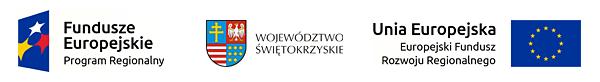 Załącznik Nr 6b do SIWZOpis przedmiotu zamówienia dla Części IIZAMÓWIENIE NA POMOCE DYDAKTYCZNE DO PRACOWNI  MATEMATYCZNO-PRZYRODNICZYCHL.pNazwa wyposażenia Specyfikacja ilośćJednostka miaryCena jednostkowe bruttowartość1kompasTransparentny kompas z boczną linijką wysuwany ze sztywnej, plastikowej obudowy wraz z oddzielnie wysuwaną lupą powiększającą.46szt2lornetka 7-21x40 z zoomem38szt2lupa szklana z rączką 3x/110 mmPOWIĘKSZ DO PEŁNEGO ROZMIARUSzklana lupa z rączką o powiększeniu 3x. Duża średnica soczewki: 110 mm.32szt3pakiet wskaźnikowy ph gleby, grupowyPakiet do kolorymetrycznego określania poziomu pH gleby. Zawiera 50 ml roztworu wskaźnikowego (ok. 100 testów) oraz zafoliowaną skalę kolorymetryczną wraz z transparentnymi zamykanymi fiolkami do próbek testowych. 2szt4okazy zatopione w tworzywie, kpl. 4,a, bNaturalne okazy zatopione w oddzielnych blokach z przezroczystego tworzywa. 
Zatopione okazy to: (A) – skorpion, mrówka, osa, chrząszcz ,  (B) – świerszcz, szarańczak, chrząszcz, krab.4szt5szkodniki owadzieW skład zestawu powinny  wchodzić:
Karaczan,  ryjkowiec – chrząszcz, szarańczak – prostoskrzydłe, goliat – chrząszcz,  poświętnikowate, kózka – chrząszcz, jelonek – chrząszcz, turkuć – prostoskrzydłe, listnik – chrząszcz, poświętnikowate, mucha – dwuskrzydłe, pluskwiak
2szt6rzędy owadówW skład zestawu powinny  wchodzić:
cykada – pluskwiaki równoskrzydłe, mucha – dwuskrzydłe (muchówki), pszczoła – błonkoskrzydłe, kruszczyca – chrząszcz , poświętnikowate, karaczan – karaczany, ważka – różnoskrzydłe, motyl – łuskoskrzydłe (motyle) , pluskwiak – pluskwiaki różnoskrzydłe, modliszka – modliszki, świerszcz - prostoskrzydłe
2szt7Waga szkolna metalowa 2kg z odważnikamiMożna na niej ważyć przedmioty o masie nie przekraczającej 2000 g. Zestaw odważników 1g-2010g 1kg, 500g, 200g, 100gx2, 50g, 20gx2, 10g, 5g, 2gx2, 1g
Obciążenie maksymalne - 2000 g5szt8Waga szalkowa laboratoryjna
 szkolna 500 gWaga szalkowa laboratoryjna. 
Zestaw zawiera 19 odważników od 10 mg do 200 g.. Udźwig: 500g.Podziałka: 20mg2szt9liczydło dziesiątkowe jezdne 90Na rurkach  umieszczone  kolorowe kulki drewniane pełne 90 szt. o średnicy 34 mm. Liczydło musi posiadać kółka obrotowe umożliwiające przesuwanie liczydła.2szt10kanto - zestaw konstrukcyjny demonstracyjnyKanto to system konstrukcyjny, który pozwala tworzyć stabilne szkielety różnorodnych brył. Zawartość: 69 elementów (20 kulek o sr. 6,5 cm, 44 patyki o dl. 40 cm)6szt11magnetyczne jabłka - ułamkiKomplet 4 magnetycznych modeli jabłek wykonanych z tworzywa sztucznego z silnymi magnesami wewnątrz  do wprowadzania i zrozumienia pojęcia ułamków 1/2, 1/3, 1/4 (jabłka rozkładają się odpowiednio na 2, 3 i 4 części). Różne kolory, 2szt12Ułamki magnetyczna duże i 20 zestawów uczniowskichCałość składa się z :• 51 elementów magnetycznych dla nauczyciela,• 1020 elementów uczniowskich.Każdy pasek podzielony jest kolejno na ułamki:
1/1, 1/2, 1/3, 1/4, 1/5, 1/6, 1/8, 1/10, 1/12.2szt13Zestaw magnesówSilne magnesy okrągłe typy Rare Earth pozwalające przytwierdzać jednocześnie do 6 kartek papieru do dowolnej powierzchni magnetycznej.1szt14Plansze :  ułamki , pola i objętości figur przestrzennych
graniastosłupy, koło
ostrosłupy, trójkąty 
czworokąty , okrągRozmiar plansz to 70cma na 100cm, każda z plansz powinna być obustronnie laminowana, plansze sucho ścieralne . Wymagane: ułamki,  pola i objętości figur przestrzennych, graniastosłupy, ostrosłupy, trójkąty, czworokąty, okrąg, koło14szt15tangram – łamigłówka, 28 częściTangram uczniowski wykonany z kolorowego plastiku do układania wzorów. Składa się z 4 zestawów 7-elementowych (trójkąty, kwadraty, równoległościany), z których każdy tworzy wzorcowy kwadrat o boku 10 cm i ma inny kolor. Razem 28 elementów.20szt16Mikroskop Mikroskop. Dostępny zakres powiększeń to 10x, 20x,30x i 60x pozwala na obserwację drobnych, nieprzezroczystych obiektów, np. owadów, roślin, minerałów, monet, znaczków itp. Dane techniczne: Głowica ustawiona pod kątem 45 stopni Regulacja rozstawu okularów 55-75 mm Stolik płaski z łapkami do mocowania preparatu i płytką dwustronną Oświetlenie preparatu przy użyciu światła naturalnego lub zewnętrznego oświetlacza  Wyposażenie: Okulary szerokopolowe: 10x , 20x Obiektywy: 1x i 3x    Dwustronna płytka czarno-biała o średnicy 60 mm15szt17Mikroskop z kamerkądługość tubusu: 160 mm 
głowica typu Siedentopf, binokularowa, obracana 360º, pochylenie 30º, okulary WF10x /18 mm 
zakres regulacji odległości miedzy źrenicami: 48 mm - 75 mm 
regulacja dioptrii na lewym torze optycznym: +/- 5D 
miska obiektywowa czterogniazdowa 
obiektywy achromatyczne 4x, 10x, 40x (amortyzowany), 100x (immersyjny, amortyzowany) 
system ogniskowania: ruch zgrubny (śruba makrometryczna) i ruch drobny (śruba mikrometryczna) 
czułość i działka elementarna drobnego (śruba mikrometryczna) ogniskowania: 0,004 mm (4µm), zakres 24 mm 
oświetlacz diodowy LED 3W z pokrętłem regulacji jasności 
zasilanie sieciowe 230 V 
2szt18Mikroskop Materiał układu optycznego Szkło
Powłoka układu optycznego wielowarstwowa powłoka
Powiększenie, x 40, 100, 400
zoom cyfrowy: do 1600
Powiększenie obiektywów 4x, 10x, 40x
Okular WF10x
Rewolwer 3 obiektywy
Stolik z możliwością regulacji i zaciskami
Zakres ruchu stolika, z użyciem mechanizmu ustawiania ostrości, mm od 0 do 10
Zasilanie 220 V / 5 V, 50 Hz AC (zasilacz)
Oświetlenie (światło górne i dolne) LED
Wyświetlacz, cale 3.6
Nagrywanie wideo tak
Wymagania systemowe Windows 7/8
6szt19MikroskopDane techniczne:
Głowica: monokularowa, obrotowa 360°, nachylana pod kątem 45°
Materiał układu optycznego: szkło optyczne
Powiększenie, x: 64-640
Średnica tubusu okularu, mm: 23,2
Okulary: WF16x
Soczewki obiektywowe: 4х, 10х, 40хs (z amortyzacją)
Stolik z zaciskami
Regulacja ostrości: zgrubna
Korpus: metalowy
Oświetlenie: LED
Zasilanie: 220V 50Hz, lub 3 baterie AA11szt20Kamera mikroskopowa z giętką szyją FlexiKamera-mikroskop  urządzenie cyfrowe powiększające badane przedmioty do 200x i podłączane przez dowolny port USB (do komputera, tablicy itp.). Dzięki szyi, podświetleniu LED (6 szt.) oraz podstawie można ją dowolnie ustawić nad obserwowanym obiektem wyostrzając obraz pokrętłem zoom, a także wykonać zdjęcie cyfrowe wciskając przycisk umieszczony w podstawie. Rozdzielczość obrazu 1,3 MP. Kompatybilna z wersjami Windows 7, 8.1, 101szt21Oprogramowanie 
Lekcjotek@ Przyroda dla szkoły podstawowejLekcjotek@ to program stworzony z myślą o pełnym wykorzystaniu możliwości tablicy interaktywnej lub rzutnika multimedialnego w procesie dydaktycznym. 3szt22Oprogramowanie 
Lekcjoteka matematyka dla szkoły podstawowejLekcjotek@ to program stworzony z myślą o pełnym wykorzystaniu możliwości tablicy interaktywnej lub rzutnika multimedialnego w procesie dydaktycznym. 3szt23Przybory matematyczne magnetyczne  z białego PCVPrzybory matematyczne, magnetyczne z białego lekkiego PCV na tablicy magnetycznej
W skład kompletu powinny wchodzić:
tablica magnetyczna 101 x 61 x 2 cm., cyrkiel z magnesami,  kątomierz,  dwa trójkąty (45o i 60o), 
liniał 1 m5szt24Siatki brył i figury płaskie I - Zestaw MagnetycznySiatki brył i figur geometrycznych - duży zestaw magnetyczny.• Wysokość najwyższej bryły po złożeniu powinna wynosić około 15 cm (wysokość różna w zależności od bryły)﻿2szt25Bryły geometryczne Ostrosłupy i graniastosłupyWysokość brył geometrycznych ok. 18 cm3szt26Bryły obrotoweZestaw brył powinien zawierać:walec z zaznaczonymi przekątnymi i wysokością, walec z płaszczyznami, stożek z zaznaczonymi, przekątnymi i i wysokością, stożek z płaszczyznami, kula z płaszczyznami i przekątnymi,  kula z zaznaczonymi przekątnymi i wysokością,  Wysokość brył około 15 cm (zależy od kształtu bryły), wykonane z plastiku.3szt27Komplet 6 pojemników do badania objętości Kpl. 6 zbiorniczków o wysokości ok.11 cm. i  pojemności od 0,25 litra do 1,0 litra: sześcian o pojemności 1,0 litra, sześcian o pojemności 0,5 litra, walec o pojemności 1,0 litra, walec o pojemności 0,5 litra, graniastosłup o podstawie trójkąta o pojemności 0,5 litra, graniastosłup o podstawie trójkąta o pojemności 0,25 litra.  Na wszystkich pojemnikach należy zamieścić czytelną podziałkę.4szt28Magnetyczne puzzle (pizze) - ułamkiPizze – fotografie 6 różnych, każda podzielona (z wyjątkiem jednej) na inną ilość części , tak aby zademonstrować jedną całość oraz ułamki: 1/2, 1/3, 1/4, 1/6 i 1/8; razem 24 części. "Pizze" są magnetyczne, każda o średnicy 20 cm.11szt29Tellurium z napędem ręcznymModel układu Słońce-Ziemia-Księżyc, 1szt30Chmury i ich rodzaje - plansza dydaktycznaPlansza dydaktyczna o wymiarach 70 x 100 cm, 2szt31Metr sześcienny do demonstracjiZestaw dydaktyczny pozwala obrazowo zademonstrować pojęcie jednego metra sześciennego. 
Zawartość zestawu: 12 prętów z tworzywa o długości 100 cm 
8 złączek 1szt32Termometr laboratoryjnytermometr -20+50/0.1 wzorcowany4szt33termometrMierzy temperaturę:  od -50 do + 70 st. Cdokładność: +/- 1 st.1szt34termometr uczniowski -30 do +120 st.C - Termometry ma badać temperaturę wrzenia różnych cieczy (skala -30 do +120 C).1szt35Bryły geometryczne zestaw olbrzymich modeli Zestaw 10 brył pozwalających demonstracje w klasie. Bryły można wypełniać wodą, piaskiem lub ryżem co pozwala demonstrować zależność pomiędzy kształtem a objętością i pojemnością.1szt36Bryły szkieletowe- zestaw do budowyZestaw manipulacyjny dla uczniów.Zawartość zestawu:
180 kolorowych kulek o średnicy 1,6 cm (każda kulka posiada 26 otworów),180 patyczków o długości od 1,6 do 7,5 cm3szt37Cylindry  miaroweKomplet 7 cylindrów miarowych o pojemnościach, kolejno: 10, 25, 50, 100, 250, 500 i 1000 ml. Wykonane z trwałego polipropylenu.1szt38Geometria- zestaw 12 planszRozmiar każdej planszy z zestawu, po rozwinięciu: 70 cm x 100 cm. Oprawa : 2 cienkie metalowe listwy - górna z zawieszką. Druk wielobarwny - standard - zmywalnymi nanosząc dodatkowe napisy lub inne akcenty dydaktyczne. W skład zestawu wchodzą n/w plansze: 1.  Współrzędne punktu i wektora 2.  Rodzaje kątów płaskich 3.  Trójkąty 4.  Twierdzenie Pitagorasa 5.  Czworokąty 6.  Okrąg, koło 7.  Pola i obwody figur płaskich 8.  Pola i objętości figur przestrzennych 9.  Graniastosłupy 10.  Ostrosłupy 11.  Wielościany foremne 12.  Bryły obrotowe1szt39Zestaw plansz arytmetyka i algebrazestaw 13 tablic dydaktycznych (o formacie B2) wraz z wyrażeniami algebraicznych. Przedstawiają: działania arytmetyczne, prawa działań, działania na ułamkach, zbiory liczbowe, zależności między jednostkami, przedrostki liczbowe, wzory skróconego mnożenia a także potęgi i pierwiastki oraz działania na nich.1szt40Matematyka zestaw planszGotowy zestaw dydaktyczny, który powinien  zawierać : 
-60 kolorowych, obustronnie zafoliowanych, sztywnych plansz poglądowych w  formacie A-3;
-program komputerowy na płycie CD  (zawiera 60 kolorowych plansz i 60 ilustrowanych kart pracy, łącznie 200 – 300 ćwiczeń w zależności od przedmiotu);
-całość w sztywnej teczce z rączką;
Materiał ilustracji oraz ćwiczeń opracowany w oparciu o podstawę programową kształcenia ogólnego dla szkół. Powinien obejmować cały zakres szkoły podstawowej dla klas IV-VI.
Eurotest-plansze - matematyka (klasy IV-VI).
Spis tematów plansz:
   1.      Dziesiątkowy system pozycyjny                2.      Rzymski system zapisu liczb
   3.      Liczby naturalne na osi liczbowej              4.      Dodawanie i odejmowanie liczb naturalnych
   5.      Mnożenie liczb naturalnych- własności     6.      Kolejność wykonywania działań
   7.      Potęgowanie                     8.      Podzielność liczb naturalnych
   9.      Ułamki zwykłe                10.      Ułamki zwykłe na osi liczbowej
  11.      Rozszerzanie i skracanie ułamków      12.      Porównywanie ułamków
  13.      Dodawanie i odejmowanie ułamków    14.      Ułamki niewłaściwe i liczby mieszane
  15.      Ułamki dziesiętne               16.      Porównywanie ułamków dziesiętnych – oś liczbowa
  17.      Wyrażenia algebraiczne     18.      Wartość liczbowa wyrażeń algebraicznych
  19.      Liczby ujemne                   20.      Liczby ujemne na osi liczbowej
  21.      Procenty                             22.      Obliczenia procentowe
  23.      Prostokątny układ współrzędnych       24.      Przyporządkowania
  25.      Diagram obrazkowy                            26.      Diagram słupkowy
  27.      Diagram prostokątny i kołowy           28.      Skala
  29.      Plan                                                      30.      Czas i kalendarz
  31.      Podstawowe figury geometryczne        32.      Prosta, półprosta, odcinek
  33.      Łamana                                                 34.      Długość odcinka. Jednostki długości
  35.      Rodzaje kątów                 
  36.      Kąty przyległe, wierzchołkowe, odpowiadające i naprzemianległe
  37.      Prostokąt i kwadrat – własności                 38.      Pole prostokąta. Jednostki pola
  39.      Okrąg i koło                                           40.      Kąty w kole
  41.      Trójkąt – własności                               42.      Kąty w trójkącie
  43.      Klasyfikacja trójkątów                           44.      Równoległobok i romb
  45.      Trapez i deltoid                                     46.      Podział czworokątów
  47.      Pole trójkąta                                          48.      Pole równoległoboku
  49.      Pole rombu                                            50.      Pole trapezu i deltoidu
  51.      Symetria osiowa                                    52.      Oś symetrii figury
  53.      Prostopadłościan                                   54.      Siatki prostopadłościanu
  55.      Objętość, jednostki objętości                56.      Pole powierzchni prostopadłościanu
  57.      Objętość prostopadłościanu                      58.      Graniastosłup prosty, siatki
  59.      Pole powierzchni i objętość graniastosłupa             60.      Ostrosłup1szt41Zestaw 8 brył rozkładanych z siatkamiZestaw 8 "otwartych" brył geometrycznych (h=8 cm) wykonanych z przezroczystego plastiku: stożek, walec, sześcian, prostopadłościan, graniastosłupy prawidłowe - trójkątny i sześciokątny, ostrosłupy prawidłowe - trójkątny i czworokątny.1szt42Stojak do przechowywania mapRama z kształtowników metalowych osadzona na płozach wyposażonych w kółka jezdne; zestaw haków dzięki odpowiedniemu rozmieszczeniu umożliwia przechowywanie 18 map o różnej długości 1szt43Stojak do zawieszania mapKonstrukcja na bazie kształtowników metalowych służąca do przechowywania map oraz plansz.
Wysięg ramienia od 1400 do 2500 mm.1szt44Model anatomiczny tułowiaModel anatomiczny torsu (40 – częściowy) wykonany ze sztucznego ulepszonego tworzywa, umieszczony na podstawie; lewa strona tułowia przedstawia układ mięśni i ścięgien. Możliwe wyjęcie dwóch kręgów z odcinkami rdzenia kręgowego.  Przednia część klatki piersiowej jest zdejmowana (na klatce piersiowej przedstawiona budowa gruczołu piersiowego); możliwe jest wyjęcie każdego z organów i bezpośrednie zapoznanie się z jego budową;Głowa, mózg (8 częsci), gałka oczna, kręgi rdzeniowe, nerwy(4 części), krtań, tchawica, przełyk,serce (2 – częściowe),  wątroba, nerki (odczepiana połowa jednej z nich), żołądek(2 części), arteria główna,  pęcherz moczowy, płuca (4 części),  trzustka, jelita(4 części),  jelito cienkie z dwunastnicąjelito grube (po otwarciu widoczne światło jelita i wyrostka robaczkowego), wątroba z woreczkiem żółciowym i oznaczonym kolorami unaczynieniem, żołądek (2 – częściowy – wnętrze perforowane)przepona, męskie narządy rozrodcze (4 części) -wymiennie z narządami żeńskimi, żeńskie narządy rozrodcze- w ich wnętrzu pokazane umiejscowienie płodu podczas ciąży. Płód 3 częściNa każdym z narządów doskonale widoczne ukrwienie. Po usunięciu wszystkich narządów wewnętrznych można obejrzeć kolejne warstwy ludzkiego ciała. Pokazany dokładnie przebieg i budowa kręgosłupa, jego umięśnienie, przyczepy mięśni, umiejscowienie rdzenia kręgowego; możliwe jest wyjęcie dwóch kręgów z odcinkami rdzenia kręgowego.Na modelu winna być przedstawiona  budowa głowy z oznaczonymi mięśniami i przyczepami, z możliwością  jej oddzielenia od tułowia, w przekroju winna być pokazana budowa anatomiczna jamy ustnej i nosowej; z możliwością otwierania puszki mózgowej, jednej z półkul i gałki ocznej. Narządy wewnętrzne wykonane powinny być  z miękkiego tworzywa .1szt45Układ Słoneczny i gwiazdozbiory – model ruchomymodel ruchomy1szt46Globus indukcyjnyGlobus   indukcyjny z opisem    Wysokość:  nie mniej niż  38cm1szt47Globus z trasami odkrywcówGlobus z trasami odkrywców średnica  nie mniej niż   22cm.Wysokość: 30cm1szt48Globus nieba-Średnica globusa:  nie mniej niż 25 cm      -Materiał: zmywalne tworzywo sztuczne
1szt49Geografia -  zestaw 26 tablicZestaw 26 tablic dydaktycznych w formacie   ok. 50×70 cm.Kształt i rozmiar Ziemi, Porównanie wielkości planet i Słońca, Położenie Ziemi na orbicie w różnych porach roku na tle Zodiaku, Widoma droga Słońca nad horyzontem w różnych porach roku, Widomy ruch sfery niebieskiej, Zaćmienie – zaćmienie Słońca i Księżyca, Strefy czasu, Dzieje Ziemi I,Dzieje Ziemi II, Dzieje Ziemi III, Zegar geologiczny Ziemi, Budowa atmosfery, Skład powietrza,Typy chmur, Współrzędne geograficzne, Obieg wody w przyrodzie, Elementy doliny rzecznej – rozwój meandrów, Działalność wód morskich, Związki elementów środowiska, Krajobrazy strefowe- tajga i tundra, Krajobrazy strefowe- las równikowy, Krajobrazy strefowe- sawanna, Cyrkulacja monsunowa, Piętra roślinne – Tatry, Piętra roślinne – Himalaje, Wybrane składniki krajobrazu.1szt50Bakterie i wirusy - planszePlansza dydaktyczna. Temat – bakterie i wirusy1szt51Anatomia i fizjologia człowieka – planszeZestaw 20 tablic dydaktycznych w formacie ok. 50×70 cm.:Układ mięśniowy – Schemat budowy układu mięśniowego – widok od przodu.Układ mięśniowy – Schemat budowy układu mięśniowego – widok od tyłu.Układ mięśniowy – Szczegóły budowy układu mięśniowego.Układ kostny – Szkielet.Układ kostny – Kręgosłup.Układ kostny – Kości kończyn górnej i dolnej.Układ moczowy – Wydalanie.Układ oddechowy – Budowa układu oddechowego.Układ oddechowy – Schemat budowy płuc.Układ oddechowy – Mechanizm oddychania.Układ krwionośny – Krew.Układ krwionośny – Budowa i działanie układu krwionośnego.Układ krwionośny – Krążenie krwi.Układ pokarmowy – Budowa układu pokarmowego.Układ pokarmowy – Ślinianki i zęby.Układ nerwowy – Budowa układu nerwowego.Układ hormonalny – Gruczoły dokrewne.Narządy zmysłów – Zmysł wzroku.Narządy zmysłów – Zmysł słuchu i równowagi.Układ płciowy – Budowa narządów płciowych1szt52Budowa kwiatuPlansza dwustronnie foliowana z zawieszką.1szt53Strefy klimatyczne Świata- mapa ściennaŚcienna mapa szkolna przedstawiająca strefową klasyfikację klimatów wg Wincentego Okołowicza oraz podział na typy klimatów w obrębie tych stref. Dodatkowo uwzględnia astrefowe odmiany klimatów    Skala: 1 : 22 000 000    1szt54Multimedialny atlas do przyrody Świat i kontynentyMultimedialny Atlas do Przyrody. Świat i kontynenty dla szkół podstawowych, składający się z 32 interaktywnych map ogólnogeograficznych i tematycznych. spis treści: 1. Europa Ukształtowanie powierzchni Krajobrazy Podział polityczny Polska i jej sąsiedzi Unia Europejska 2. Kontynenty Azja: ukształtowanie powierzchni podział polityczny krajobrazy Afryka: ukształtowanie powierzchni podział polityczny krajobrazy Australia i Oceania: ukształtowanie powierzchni podział polityczny krajobrazy Ameryka Północna: ukształtowanie powierzchni podział polityczny krajobrazy Ameryka Południowa: ukształtowanie powierzchni podział polityczny krajobrazy Antarktyka - ukształtowanie powierzchni Arktyka - ukształtowanie powierzchni 3. Świat Ukształtowanie powierzchni świata Podział polityczny świata Krajobrazy świata Strefy klimatyczne świata Zwierzęta świata Pochodzenie roślin uprawnych Degradacja środowiska na Ziemi Człowiek na Ziemi - rozmieszczenie Strefy czasowe Wielkie odkrycia geograficzne 4. Wszechświat Układ Słoneczny, niebo nad Polską1szt55Multimedialny atlas do przyrody. PolskaW skład tego atlasu powinno wchodzić 28 interaktywne mapy ogólno geograficznych i tematycznych.1szt56Meble do pracowni przyrodniczej - Funkcjonalny złożony z segmentów, zestaw mebli do pracowni przyrodniczej bądź pracowni biologicznej, pozwalający na przechowywanie pomocy dydaktycznych takich jak: modele anatomiczne, mikroskopy, programy multimedialne, zestawy dydaktyczne. Kolorystyka zestawu : jasna ( biała, beżowa, żółta itp.)Przybliżone  wymiary gabarytowe każdego z segmentów (szer. x głęb. x wys.): 800 x 400 x 1850 mm10segmentów57Zestaw preparatów mikroskopowych: przyroda,
tkanki człowieka,W zestawie ok. 100 preparatów;  m.in.: 1. korzeń roślinny                  2. młody korzeń
3. kapusta                               4. łodyga nanercza zachodniego
5. łodyga nanercza zachodniego
6. łodyga sosny                        7. przekrój rośliny jednoliściennej
8. przekrój rośliny dwuliściennej 
9. drzewiasta roślina dwuliścienna
10. epiderma liścia bobu           11. liść pszenicy 
12. liść lilaka                              13. łodyga bawełny
14. liść bawełny                          15. liść toiny 
16. ziarno kukurydzy                 17. ziarno pszenicy 
18. komórki epidermalne cebuli
19. łodyga kukurydzy                  20. przekrój komórek dębu korkowego 
21. przekrój porostu                     22. plemnia mchu
23. rodnia mchu                            24   mieszek włosowy człowieka - przekrój 
25. przekrój przez żyły i arterie 
26. nerki                                               27. przekrój jajnika
28. przekrój pęcherza moczowego       29. przewód pokarmowy wypławka 
30. tkanka pasożyta oka                        31. przewód pokarmowy wypławka (gat. płazińca)1szt58Fantom dziecięcyLekki i wiernie odtworzony manekin do treningu resuscytacji dziecka. Dla udrożnienia dróg oddechowych konieczne jest odpowiednie odchylenie głowy 
- sygnalizacja dźwiękowa prawidłowej głębokości ucisku (dźwięk "klik-klak")
- szybkie i wygodne w wymianie drogi oddechowe i części twarzowe 
Zestaw powinien zawierać :
- manekin 
- torbę transportową/matę treningową 
- 1 część twarzową 
- 1 wymienne drogi oddechowe 
- instrukcję obsługi 
- 1butelkę środka do dezynfekcji1szt59Przybory do tablicyDo użytku na tablicach szklanych, sucho ścieralnych, flipchartach, folii do rzutników i innych powierzchniach nieporowatych  W opakowaniu markery w kolorze zielonym, białym, niebieskim i pomarańczowym Ścięta końcówka 3 mm1szt60Drogomierz1szt61Przyrząd do demonstracji powstawania brył obrotowychPrzyrząd wraz z kompletem plastikowych ramek (16 sztuk) służy do pokazu powstawania brył obrotowych. 1szt62Bryły ukośneWysokość brył geometrycznych ok. 18 cm1szt63Wielościany prawidłoweZestaw 6 brył geometrycznych:
W skład zestawu wchodzą:
graniastosłup o podstawie kwadratu, graniastosłup o podstawie sześciokąta, graniastosłup o podstawie trójkąta, ostrosłup o podstawie sześciokąta,  ostrosłup o podstawie czworokąta, ostrosłup o podstawie trójkąta     Wysokość brył:    ok. 17 cm1szt64Lusterko bezpieczne 10 x 7cm- komplet 25 sztuk-EdLusterko wykonane z bezpiecznego tworzywa pozwoli na przeprowadzanie interesujących ćwiczeń geometrycznych. Praktyczne doświadczanie symetrii i asymetrii ćwiczy dziecięcą percepcję wzrokową.Zawartość:  25 sztuk lusterek jednostronnych1szt65Film edukacyjny Chemia 7 ochrona środowiska  cz.Iźródła i skutki zanieczyszczenia powietrza	Skutki zwiększonej emisji dwutlenku węgla do atmosfery	'Rola dwutlenku węgla w procesie fotosyntezy	'Występowanie i rola wody w przyrodzie	'Oczyszczanie wody	Kwaśne deszcze, powstawanie i skutki	Przyczyny i skutki zanieczyszczenia glebWęgiel kamienny, rachunek zysków o strat	Skutki rozwoju motoryzacji	Katastrofy ekologiczne	1szt66Film edukacyjny Chemia 7 ochrona środowiska cz.IITwardość wody	Skutki nadmiernego stosowania środków piorących	'Rola tłuszczów w żywieniu	Produkcja papieru	Utylizacja wyrobów z tworzyw sztucznych	Pierwiastki chemiczne w organizmie człowieka	Toksyczne metale ciężkie	Promieniowanie jądrowe	Dziura ozonowa	Chemia środków spożywczych	1szt67Metale i ich stopypróbki różnych  metali i ich stopów w walizce1szt68Elektrolizer-przyrząd do elektrolizy z żarówką i przełącznikiemPomoc dydaktyczna umożliwiająca przeprowadzenie elektrolizy. Naczynie umieszczamy na podstawce zawierającej żaróweczkę, przełącznik oraz gniazda do wpięcia amperomierza.  Przyrząd do elektrolizy wody, złożony z podstawy energetycznej, naczynia szklanego oraz słupków montażowych z kompletem elektrod. Wśród nich znajdują się:elektroda stalowa - 2 szt. ektroda miedziana - 2 szt. elektroda ołowiana - 2 szt. elektroda węglowa - 2 szt. 1szt69Up 4 miernik pH metr do płynówDo pomiaru ph (kwasowości) Zakres pomiaru: 0.0 - 14.0 pH Rozdzielczość: 0.1 pH Dokładność: +/- 0.1 pH     Zasilanie: baterie 4 x 1,5V  Kalibracja: ręczna, dwupunktowa 1szt70Model atomu 3DModel atomu - pomoc dydaktyczna przedstawiająca orbity elektronowe w postaci chmur elektronów. Model ma być wykonany ze sprężystej pianki. Średnica atomu: 30cm      Wysokość modelu: 42cm1szt71Tabela rozpuszczalnościPlansza ścienna o wymiarach ok. 70 x 100 cm. Dwustronnie foliowana, z zawieszką. -  Tabela rozpuszczalności 1szt724M, zabawka naukowa Hodowla kryształówZawartość:opakowanie krystalicznego proszku (składnik podstawowy - fosforan monoaminowy),małe opakowanie zawierające niebieską mieszankę „hodowlaną", krystaliczna baza świecącego w ciemności księżycowego kryształu, ekspozytory na kryształy, miska i łyżka, szablon.3szt73Komplet do nauki o prądzie elektrycznyRozbudowany zestaw pomocy naukowych umożliwiających tworzenie układów, za pomocą których możemy wywołać i wielokrotnie powtarzać zjawiska fizyczne z dziedziny magnetyzmu i elektryczności.Instrukcja obejmuje 58 ćwiczeń z następujących tematów:magnesy i pole magnetyczne, opór elektryczny, indukcja elektromagnetyczna, elektroliza.1szt74Filmy naukowe Fizyka Zestaw filmów łącznie ok. 20 filmów :m.in. Czym się zajmuje się fizyka?, Przykłady procesów i zjawisk fizycznych, Hipoteza istnienia cząsteczek, Oddziaływania międzycząsteczkowe, Rozszerzalność temperaturowa ciał; Swobodne spadanie ; Rzut pionowy ; Rzut poziomy. Pole magnetyczne Barwy   życie gwiazd; Dyfuzja gazów   Istota oporu elektrycznego1komplet75Wiatromierz ręczny1szt76Termohigrometr elektroniczny1szt77Stacja meteorologiczna 2szt